CTE SERVIÇO BABYSITTING
Usufrua ao máximo do seu espetáculo no Cine-teatro de Estarreja. Com educadores acreditados e um espaço preparado para os mais novos, o nosso serviço de Babysitting surge a pensar no bem-estar das famílias.[FORMULÁRIO DE INSCRIÇÃO]
Envio até 48h antes do espetáculo para bilheteira@cineteatroestarreja.com

 BOM ESPETÁCULO!SERVIÇO BABYSITTING
Gratuito. Sujeito a inscrição.
Para crianças dos 3 aos 10 anos. Lotação limitada.
Inscrições até 48h antes do espetáculo.

CINE-TEATRO DE ESTARREJA
Rua Visconde Valdemouro
3860-389 Estarreja
bilheteira@cineteatroestarreja.com
T 234811300 | 925651668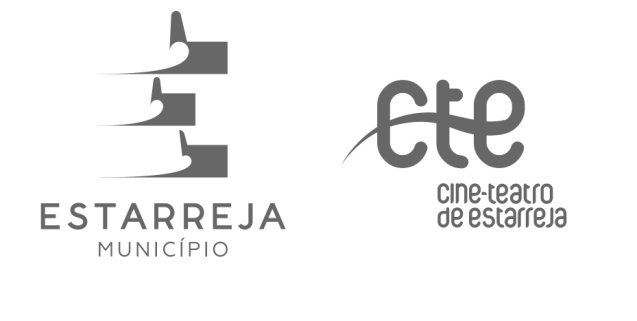 Título Título Data Hora NomeIdadeObservaçõesObservaçõesNomeGrau de parentesco Grau de parentesco Grau de parentesco Grau de parentesco Grau de parentesco TelemóvelZona da sala Zona da sala Zona da sala Zona da sala Fila Fila Fila Lugar ObservaçõesObservações